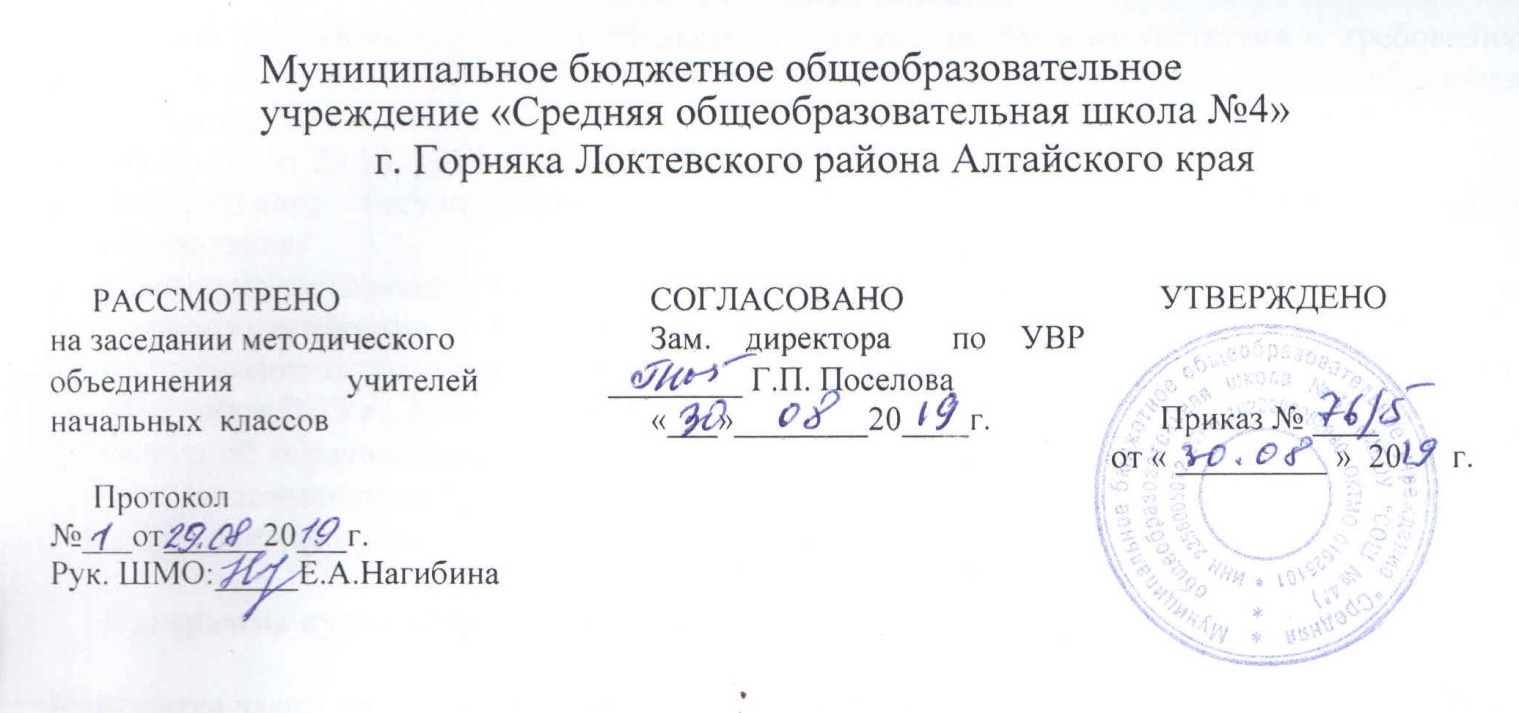 Рабочая программа курса внеурочной деятельности«Волшебный карандаш».4 «Б» классна 2019-2020 г.                                                             Составитель: Шлыкова О.И.,                                                             учитель начальных классов                                                                I  квалификационной категории.г. Горняк             2019 годПояснительная запискаНастоящая программа по внеурочной деятельности составлена в соответствии с  требованиями к результатам освоения основной образовательной программы основного общего образования (для 1-4 классов начального общего образования) на основании:ФЗ № 273 от 29.12. 2012 года «Об образовании в Российской Федерации»; Федерального государственного образовательного стандарта  основного общего образования;  (для 1-4 кл. начального общего образования);Санитарно-эпидемиологические правила и нормативы СанПиН 2.4.2.2821-10 "Санитарно-эпидемиологические требования к условиям и организации обучения в общеобразовательных организациях". С изменениями и дополнениями от: 29 июня 2011 г., 25 декабря 2013 г., 24 ноября 2015 г.,Основной образовательной программы основного общего образования (для 1-4 классов начального общего образования) МБОУ «СОШ №4» с приложением на 2019-2020 учебный год;Положения об организации внеурочной деятельности  МБОУ «СОШ №4».Программа курса разработана самостоятельно.Программа рассчитана на 1 час в неделю, 34 часа в год.По программе запланировано 34 часа, три занятия выпадают на праздничные дни, т.о. будет проведен 31 час, но 34 учебные единицы: темы №23-24, 25-26, 31-32  объединены.Цель программы «Волшебный карандаш» - раскрытие творческого потенциала ребёнка художественно – изобразительными средствами. Задачи: воспитательная – формировать эмоционально-ценностное отношение к окружающему миру через художественное творчество, восприятие духовного опыта человечества – как основу  приобретения личностного опыта и самосозидания;художественно-творческая – развивать творческие способности, фантазию и воображение, образное мышление, используя игру  цвета и фактуры, нестандартные приемы и решения в реализации творческих идей;техническая – осваивать практические приемы и навыки изобразительного мастерства (рисунка, живописи и композиции).  Формы, методы, технологии организации внеурочной деятельности:                          Методы: объяснительно-иллюстративный, репродуктивный, проблемно-организованное осмысление материала, частично-поисковый,  исследовательский метод.Формы:  беседа, путешествие, наблюдения, целевые прогулки, экскурсии, игры, практические  работы, индивидуальная работа.   Технологии:                                                                                                                                              1.Системно-деятельностный подход;                                                                                                     2.Личностно-ориентированные технологии  ;                                                                                         3.Дифференцированное обучение;                                                                                                         4.Технологии активизации познавательных интересов, творческой  самостоятельности    учащихся;                                                                                                                                                 5. Технология игрового обучения;                                                                                                          6.Здоровьесберегающая;                                                                                                                          . 7.Проектные методы обучения.    Основные виды деятельности :                                                                                                                -Наблюдать цветовые сочетания в природе.                                                                                               -Осваивать приёмы работы с бумагой.                                                                                                         -Осваивать приемы работы графическими материалами (тушь, палочка, кисть).                                  -Придумывать разнообразные конструкции.                                                                                              -Придумывать выразительные фантастические образы.                                                                            -Смешивать краски сразу на листе бумаги, посредством приёма «живая краска».                                -Овладевать первичными живописными навыками.                                                                                  -Овладевать первичными знаниями перспективы.-Понимать выразительные возможности линии, точки, темного и белого пятен (язык графики) для создания художественного образа.-Самооценка и взаимооценка работ.Формы представления результатов:выставки творческих работ;презентации индивидуальных  творческих проектов;     Программа предусматривает занятия с детьми ОВЗСодержание тем учебного курсаКалендарно - тематический план.Планируемые  образовательные результаты в 4 классеОбучающиеся должны знать: разнообразие возможных выразительных средств изображения;значение понятий: живопись, графика, пейзаж, натюрморт, линейная и воздушная перспективы;различные виды декоративного творчества: батик, флористика, цветоделие;основы дизайна;творчество мастеров русского искусства: А.К. Саврасова, В.А. Серова, М.А. Врубеля, И.И. Левитана, М. В. Нестерова, К.Е. Маковского.правила создания экспозиций, основы прикладной графики.Обучающиеся должны уметь:работать в определённой цветовой гамме;добиваться тональной и цветовой градации при передаче объёма предметов  несложной формы;передавать пространственные планы способом загораживания;передавать движение фигур человека и животных;сознательно выбирать средства выражения своего замысла;свободно рисовать кистью орнаментальные композиции растительного характера;решать художественно творческие задачи, пользуясь эскизом, техническим рисунком. Личностные результатыэмоциональность; умение осознавать и определять (называть) свои эмоции; эмпатия – умение осознавать и определять эмоции других людей; сочувствовать другим людям, сопереживать; чувство прекрасного – умение чувствовать красоту и выразительность речи,  художекственных произведений, стремиться к совершенствованию собственной художественной культуры; любовь и уважение к Отечеству, его языку, культуре; интерес к художественных произведений, к ведению диалога с автором , посредством собственного мнения о конкретном произведении  художника; интерес к рисованию, к созданию собственных рисунков, к художественной  форме общения; интерес к изучению шедевров искусства великих художников; осознание ответственности за выполненное художественное художественное пороизведение. Метапредметные результатыРегулятивные УУД:самостоятельно формулировать тему и цели занятия; составлять план решения учебной проблемы совместно с учителем; работать по плану, сверяя свои действия с целью, корректировать свою деятельность; в диалоге с учителем вырабатывать критерии оценки и определять степень успешности своей работы и работы других в соответствии с этими критериями. Познавательные УУД:перерабатывать и преобразовывать информацию из одной формы в другую (составлять план последовательности работы над художественны произведением); пользоваться словарями, справочниками, эциклопедиями; осуществлять анализ и синтез; устанавливать причинно-следственные связи; строить рассуждения; Коммуникативные УУД:адекватно использовать художественные средства для решения различных коммуникативных задач; владеть монологической и диалогической формами речи с использованием терминологии художника. высказывать и обосновывать свою точку зрения; слушать и слышать других, пытаться принимать иную точку зрения, быть готовым корректировать свою точку зрения; договариваться и приходить к общему решению в совместной деятельности; задавать вопросы, находить ответы. Ожидаемые результаты: развитие творческих способностей;способность к самореализации;осознание обучающимися высших ценностей, идеалов, ориентиров, способность руководствоваться ими в практической деятельности.Литература Программа. Изобразительное исскуство. 1 – 4 классы. /Б.М.Неменский – М.:Просвещение, 2015.Материально-техническое обеспечение учебного процессаОборудование и приборы:краски акварельные или гуашевые;тематические презентации к урокам.Технические средства обучения.Персональный компьютер.Учебно-практическое оборудование.Аудиторная доска с магнитной поверхностью и набором приспособлений для крепления
таблиц и карт.В классе обучается 22 человека, все дети обучаются по основной общеобразовательной программе начального общего образования.Лист экспертизы рабочей программы курса внеурочной деятельностиКурс (название)  __________________________________________________________________Составитель программы ___________________________________________________________Класс __	Дата заполнения _______________________Эксперт _________________________________________________________________________Лист корректировки программы№п/пНаименование разделов Кол-воЧасов1.Основы изобразительной грамоты132.Декоративно – прикладное искусство. 163. Наше творчество5Итого:34ч.№п/пНаименование разделов и темКол-вочасовКол-вочасовДатаДатаОсновы изобразительной грамоты1313По плануПо факту1Вводное занятие. Рисунок – тест « Впечатление о лете».112.092«Деревья».119.093Зарисовка растений с натуры в цвете.1116.094Натюрморт.  1123.095Осенний натюрморт1130.096Небо в искусстве.117.107Монотипия. «Отражение в воде».1114.108«Зимние забавы».1121.109« Цветы и травы осени».1111.1110« Скачущая лошадь».1118.1111«Улицы моего города».  1125.1112«Новогодний бал»112.1213Выставка работ119.12Декоративно – прикладное искусство.161614«Цветы».1116.1215«Цветы и травы».«Цветы и травы».123.1216«Цветы и бабочки»«Цветы и бабочки»113.0117-18Плакат – вид прикладной графики. Плакат – вид прикладной графики. 220.0127.0119-20Поздравления к 23 февраля.Поздравления к 23 февраля.23.0210.0221-22Открытка – поздравление к 8 марта.Открытка – поздравление к 8 марта.217.022.0323-24Холодный батик – особенности его как вида декоративно – прикладного искусства.Холодный батик – особенности его как вида декоративно – прикладного искусства.1+116.0325-26Кукольный антураж.Кукольный антураж.1+130.0327«Туманный день»..«Туманный день»..16.0428Цветоведение. Флористика.Цветоведение. Флористика.113.0429Выставка работВыставка работ120.04Наше творчествоНаше творчество530«День Победы»«День Победы»127.0431-32Творческая аттестационная работа.  Один день из жизни.Творческая аттестационная работа.  Один день из жизни.1+111.0533Оформление работ к выставкеОформление работ к выставке118.0534«Наша галерея».«Наша галерея».125.05ИТОГОИТОГО34 часа№Структурные элементы программыСтруктурные элементы программыСтруктурные элементы программыНаличиеРекомендации1Титульный листТитульный лист2Пояснительная запискаПояснительная запискаПояснительная записка- выходные данные материалов- выходные данные материалов- выходные данные материалов- цель программы- цель программы- задачи программы- задачи программы-составленапрограммаавторская,самостоятельно, с изменениями.самостоятельно, с изменениями.самостоятельно, с изменениями.- количество часов курса- количество часов курса- количество часов курса-   формы,   методы,   технологии   организации-   формы,   методы,   технологии   организации-   формы,   методы,   технологии   организации-   формы,   методы,   технологии   организациивнеурочной деятельностивнеурочной деятельностивнеурочной деятельности- виды деятельности учащихся;- виды деятельности учащихся;- виды деятельности учащихся;- формы представления результатов- формы представления результатов- формы представления результатов3Содержание курсаСодержание курса4Календарно-тематическое планированиеКалендарно-тематическое планированиеКалендарно-тематическое планированиеКалендарно-тематическое планирование- соответствие названия тем рабочей программы- соответствие названия тем рабочей программы- соответствие названия тем рабочей программы- соответствие названия тем рабочей программыавторской программеавторской программе- соответствие количества часов в теме рабочей- соответствие количества часов в теме рабочей- соответствие количества часов в теме рабочей- соответствие количества часов в теме рабочейпрограммы и авторской программыпрограммы и авторской программыпрограммы и авторской программы5Планируемые результатыПланируемые результатыПланируемые результаты6Список  учебно-методического  и  материально-Список  учебно-методического  и  материально-Список  учебно-методического  и  материально-Список  учебно-методического  и  материально-технического обеспечениятехнического обеспечениятехнического обеспечения№ занятия Тема занятияПричина корректировкиСпособ корректировки